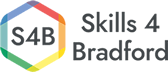 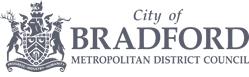 Skills 4 Bradford Website – New User Request Form (Headteacher / Business Manager)School NameDfE Establishment NumberFirst NameSurnameMr / Mrs / Ms / Dr etc.Headteacher or Business Manager?Admin or manager rights (managers can authorise purchases)?Telephone NumberEmail AddressWould you be interested in a member of your team attending a training session?